関係者各位愛媛県リハビリテーション専門職協会(公社)愛媛県作業療法士会　認知症地域支援部門「令和４年度 認知症アップデート研修会」開催のお知らせ新涼の候、皆様におかれましては、益々ご清栄のこととお慶び申し上げます。今年度も、昨年に引き続き認知症アップデート研修会を開催する運びとなりました。この研修を機に認知症のある方に対して多方面からサポートができるよう一緒に知識を深めていきませんか？なお、開催の形式は、今年度もCOVID-19の影響で、会場を使用しての開催は困難な為、オンライン形式での開催とさせて頂きます。記【内　容】　認知症基礎研修（認知症サポーター養成講座）認知症に関する地域支援活動の実践、行政との連携【日　時】　令和４年10月8日（土）　14:00～17:00（受付13:30）　　　　　　※都合により、変更が生じる可能性がありますので、逐一県士会HPをご確認下さい。【形　式】　ZoomによるWeb研修【講　師】　宮下整形外科内科　作業療法士　橋本貴之特別養護老人ホーム萬翠荘　作業療法士　吉岡志朗総合リハビリテーション伊予病院　作業療法士　沖信吾介護老人保健施設ひまわり　作業療法士　岡本直也【準備物】　PC、またはタブレット、スマートフォン　　　　　　※インターネット環境（有線推奨）、カメラ・マイク機能【対　象】　リハビリテーション専門職、一般の方【参加費】　無料　　　　　　　　　　　　　　【単　位】　日本作業療法士協会生涯学習ポイント【主　催】　愛媛県リハビリテーション専門職協会　【協　賛】　公益社団法人愛媛県作業療法士会【申し込み】　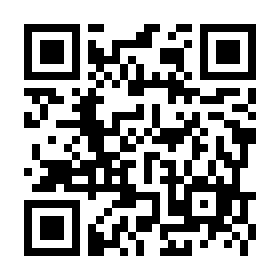 　QRコードより申し込みをお願いします。　※参加申し込み期限9月22日まで（期間外に送られたものは無効）　以下のURLからも申し込みが可能です。【　https://forms.gle/p1Vov1BV9GRC1Rz97　】　※上記で申し込みが出来ない場合は、下記の問い合わせメールアドレスまでご連絡下さい。　※10月１日以降に、認知症サポーター養成講座用資料、認知症サポーターカードを郵送、講義資料とZoomIDをメールにて送らせて頂きます。【問い合わせ先】公益社団法人愛媛県作業療法士会　認知症地域支援部門　メールアドレス：ehimeot.dcs@gmail.com担当：松山リハビリテーション病院　山本真美、藤原美紗子、村田早紀　　TEL：089-975-7431　